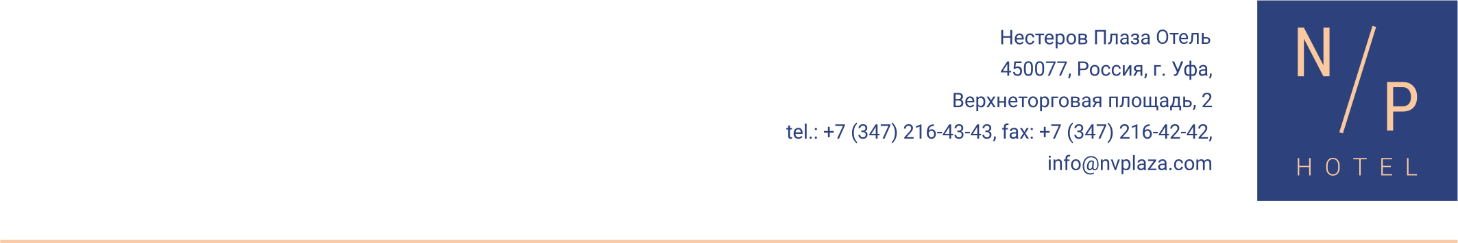 СВЕДЕНИЯ О ВЫШЕСТОЯЩИХ ОРГАНИЗАЦИЯХ1. ОБЩЕСТВО С ОГРАНИЧЕННОЙ ОТВЕТСТВЕННОСТЬЮ "УПРАВЛЯЮЩАЯ КОМПАНИЯ "АРКАДА"Телефон: (347) 254-73-53 – приемная Адрес: 450092, РБ, г. Уфа, ул. Авроры, д. 22. УПРАВЛЕНИЕ ФЕДЕРАЛЬНОЙ СЛУЖБЫ ПО НАДЗОРУВ СФЕРЕ ЗАЩИТЫ ПРАВ ПОТРЕБИТЕЛЕЙ И БЛАГОПОЛУЧИЯЧЕЛОВЕКА ПО РЕСПУБЛИКЕ БАШКОРТОСТАНКонтакты: E-mail: rpnrb@02.rospotrebnadzor.ruТелефон: (347) 229-90-98 - справочный телефон, (347) 229-90-99 - запись на приемТелефон доверия: (347) 258-60-48Факс: (347) 248-73-16Пресс-служба: (347) 229-90-42Горячая линия: 8-800-700-90-30, ПН-ПТ с 10.00 до 16.00 часов местного времени, перерыв с 12-00 до 12-45Телефон доверия: (347) 224-27-42Адрес: 450054, РБ, г. Уфа, ул. Р. Зорге, д.58Руководитель Управления: Главный государственный санитарный врач по Республике Башкортостан Степанов Евгений ГеоргиевичТелефон: (347) 229-90-99Адрес: 450054, РБ, г. Уфа, ул. Р. Зорге, д. 58, к. 201e-mail: Stepanov_EG@02.rospotrebnadzor.ru3. АДМИНИСТРАЦИЯ КИРОВСКОГО РАЙОНА Г. УФЫТелефон:  (347) 279-90-10Адрес: 450054, РБ, г. Уфа, ул. Пушкина, д. 85